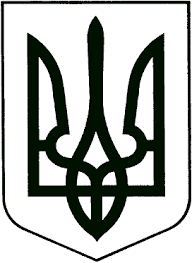 ВИКОНАВЧИЙ КОМІТЕТЗВЯГЕЛЬСЬКОЇ МІСЬКОЇ РАДИРІШЕННЯ13.09.2023                                                                                      № 897Про внесення змін у рішення виконавчого комітету Звягельської міської ради від 26.07.2023 № 836 «Про затвердження фонду захисних споруд цивільного захисту Звягельської міської територіальної громади»Керуючись пунктом 3 статті 36 Закону України «Про місцеве самоврядування в Україні», відповідно до пункту 16 частини другої статті 17 Кодексу цивільного захисту, пунктів 11, 18, 19, 27 Порядку створення, утримання фонду захисних споруд цивільного захисту України та ведення його обліку, затвердженого постановою Кабінету Міністрів України від 10.03.2017            № 138 «Деякі питання використання захисних споруд цивільного захисту», виконавчий комітет міської радиВИРІШИВ:1. Внести зміни у Додаток 2 до рішення  виконавчого комітету міської ради від 26.07.2023 № 836 «Про затвердження фонду захисних споруд цивільного захисту Звягельської міської територіальної громади», а саме: виключити пункт 27 з фонду захисних споруд цивільного захисту Звягельської міської територіальної громади.2. Внести зміни у Додаток 1 до рішення  виконавчого комітету міської ради від 26.07.2023 № 836 «Про затвердження фонду захисних споруд цивільного захисту Звягельської міської територіальної громади», а саме:1) назву Додатку 1 до рішення викласти у такій редакції «Сховища, протирадіаційні укриття та споруди подвійного призначення для укриття населення Звягельської міської територіальної громади»; 2) доповнити Додаток 1 до рішення пунктом 24 наступного змісту: 3. Контроль за виконанням цього рішення покласти на заступника міського голови Якубова В.О.Міський голова                                                                               Микола БОРОВЕЦЬ№ЗакладАдресаТип споруди цивільного захистуБалансоутримувачПлощаМісткість24.Молодіжний центр вул. Шевченка, 5/1 м. Звягель,Житомирська область11700Захисна споруда подвійного призначенняУправління у справах сім’ї, молоді, фізичної культури та спорту міської ради391,56м2653